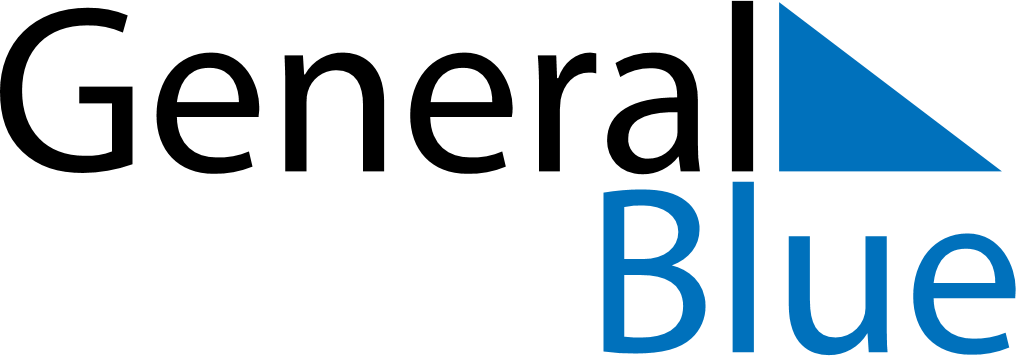 June 2024June 2024June 2024June 2024June 2024June 2024June 2024Ravensbourne, Otago, New ZealandRavensbourne, Otago, New ZealandRavensbourne, Otago, New ZealandRavensbourne, Otago, New ZealandRavensbourne, Otago, New ZealandRavensbourne, Otago, New ZealandRavensbourne, Otago, New ZealandSundayMondayMondayTuesdayWednesdayThursdayFridaySaturday1Sunrise: 8:08 AMSunset: 5:02 PMDaylight: 8 hours and 53 minutes.23345678Sunrise: 8:09 AMSunset: 5:01 PMDaylight: 8 hours and 52 minutes.Sunrise: 8:10 AMSunset: 5:01 PMDaylight: 8 hours and 50 minutes.Sunrise: 8:10 AMSunset: 5:01 PMDaylight: 8 hours and 50 minutes.Sunrise: 8:11 AMSunset: 5:00 PMDaylight: 8 hours and 49 minutes.Sunrise: 8:12 AMSunset: 5:00 PMDaylight: 8 hours and 48 minutes.Sunrise: 8:12 AMSunset: 5:00 PMDaylight: 8 hours and 47 minutes.Sunrise: 8:13 AMSunset: 4:59 PMDaylight: 8 hours and 46 minutes.Sunrise: 8:14 AMSunset: 4:59 PMDaylight: 8 hours and 45 minutes.910101112131415Sunrise: 8:14 AMSunset: 4:59 PMDaylight: 8 hours and 44 minutes.Sunrise: 8:15 AMSunset: 4:59 PMDaylight: 8 hours and 43 minutes.Sunrise: 8:15 AMSunset: 4:59 PMDaylight: 8 hours and 43 minutes.Sunrise: 8:16 AMSunset: 4:58 PMDaylight: 8 hours and 42 minutes.Sunrise: 8:16 AMSunset: 4:58 PMDaylight: 8 hours and 42 minutes.Sunrise: 8:17 AMSunset: 4:58 PMDaylight: 8 hours and 41 minutes.Sunrise: 8:17 AMSunset: 4:58 PMDaylight: 8 hours and 40 minutes.Sunrise: 8:18 AMSunset: 4:58 PMDaylight: 8 hours and 40 minutes.1617171819202122Sunrise: 8:18 AMSunset: 4:58 PMDaylight: 8 hours and 40 minutes.Sunrise: 8:18 AMSunset: 4:58 PMDaylight: 8 hours and 39 minutes.Sunrise: 8:18 AMSunset: 4:58 PMDaylight: 8 hours and 39 minutes.Sunrise: 8:19 AMSunset: 4:58 PMDaylight: 8 hours and 39 minutes.Sunrise: 8:19 AMSunset: 4:58 PMDaylight: 8 hours and 39 minutes.Sunrise: 8:19 AMSunset: 4:59 PMDaylight: 8 hours and 39 minutes.Sunrise: 8:19 AMSunset: 4:59 PMDaylight: 8 hours and 39 minutes.Sunrise: 8:20 AMSunset: 4:59 PMDaylight: 8 hours and 39 minutes.2324242526272829Sunrise: 8:20 AMSunset: 4:59 PMDaylight: 8 hours and 39 minutes.Sunrise: 8:20 AMSunset: 5:00 PMDaylight: 8 hours and 39 minutes.Sunrise: 8:20 AMSunset: 5:00 PMDaylight: 8 hours and 39 minutes.Sunrise: 8:20 AMSunset: 5:00 PMDaylight: 8 hours and 39 minutes.Sunrise: 8:20 AMSunset: 5:00 PMDaylight: 8 hours and 40 minutes.Sunrise: 8:20 AMSunset: 5:01 PMDaylight: 8 hours and 40 minutes.Sunrise: 8:20 AMSunset: 5:01 PMDaylight: 8 hours and 41 minutes.Sunrise: 8:20 AMSunset: 5:02 PMDaylight: 8 hours and 41 minutes.30Sunrise: 8:20 AMSunset: 5:02 PMDaylight: 8 hours and 42 minutes.